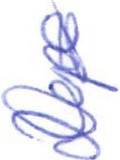 ORDEN DEL DÍASESIÓN EDILICIA DE LA COMISIÓN  DE MERCADOS.19 DE MARZO DE 2021.HORA DE INICIO: 12:00 P.M.LUGAR DE LA SESIÓN: SALA DE SESIONES  DEL PALACIÓN MUNICIPALHONORABLE  COMISIÓN  ESPECIAL DE MERCADOS. DE SAN JUAN DE LOS LAGOS.PRESENTE:Dando  cumplimiento   a  la  comisión  que  se  nos  encomendó   en  la  minuta  de  trabajo  ACTA   No  1 COMISIÓN EDILICIA DE MERCADOS H. AYUNTAMIENTO DE SAN JUAN DE LOS LAGOS, JALISCO. Seconvoca a reunión de la comisión para dictaminar  las peticiones de diferentes solicitudes de locatarios.ATENDIENDO Y DANDO SOLUCIÓN A CADA UNO DE LOS PUNTOS DEL ORDEN DEL DÍA.l.-LA C. MARIA MERCEDES DOLORES DELGADO DAVALOS, MEDIANTE SU ESCRITO DE FECHA 09 DE FEBRERO DEL 2021, SOLICITA SU APROBACION PARA LA CESION DE DERECHOS DEL LOCAL PROPIEDAD MUNICIPAL UBICADO EN EL MERCADO ZENON DE LA TORRE CON DOMICILIO EN LA CALLE DE LUIS MORENO Y CALLE HIDALGO S/N EN LA COLONIA CENTRO, LOCAL NO 11 ONCE, DEL CUAL TENIA LOS DERECHOS QUE LA LEY LE OTORGA COMO ARRENDATARIO DEL MISMO A SU DIFUNTO ESPOSO El SEÑOR CARLOS PADillA CAMPOS; MANIFIESTA ESTAR Al CORRIENTE EN LOS PAGOS DE LICENCIAS Y RENTAS CORRESPONDIENTES Y 51 ASI LO AUTORIZAN, PARA QUE SE LE OTORGUEN LOS DERECHOS A SU NOMBRE, EN EL ENTENDIDO DE QUE SE AUTORICE DICHA CESION DE DERECHOS, CUBRIRA LOS PRODUCTOS CORRESPONDIENTES, DE CONFORMIDAD CON LOS ARTICULO$ 79 Y 81 FRACCION V DE LA LEY DE INGRESOS MUNICIPAL SE ANEXAN CREDENCIALES DE ELECTOR, ACTA DE DEFUNCION, COMPROBANTES DE DOMICILIO Y COMPROBANTES DE PAGO DE RENTAS.11.- ASUNTOS VARIOS .111.- CLAUSURA  DE LA SESIÓN.Señores regidores en virtud de que ha sido agotado el orden del día se declara concluida la presente sesión. Siendo las 12:00 horas con 30 minutos del día 19 de marzo del 2021, con fundamento en lo dispuesto por los artículos 29 y 31 de la Ley de Gobierno y la Administración Pública Municipal delestado de Jalisco. Firmando en ella quienes intervinieron, quisieron y supieron hacerlo,por y ante el presidente esta comisión .A T E N T A M E N T E.MTRA.A 1<UA!:II9	;§UI	."PRESIDENTE  DE LA COMISIÓN.SAN JUAN DE LOS LAGOS, JALISCO. A 19 DE MARZO DE 2021.LIC. DENIS ALEJA	CENCIA  CAMPOS."- ,	,C. EDUARDO SAUL GARCIA PADILLA .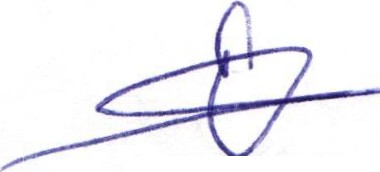 REGIDORA  VOCAL.•-j	i	HVOCAL TESTIGOREGIDOR VOCAL